ПРИКЛЮЧЕНИЯ В ГОРОДЕ ЗВУКОВ И БУКВЗВУК И БУКВА «Н»Автор проекта Сорокина Юлия Константиновна, учитель-логопедГБДОУ Детский сад №29 Курортного района Санкт-ПетербургаМатериал для самостоятельного выполнения детьми дома:Звук "Н":Обведи предметы, в названии которых первый звук «Н». Назови их. 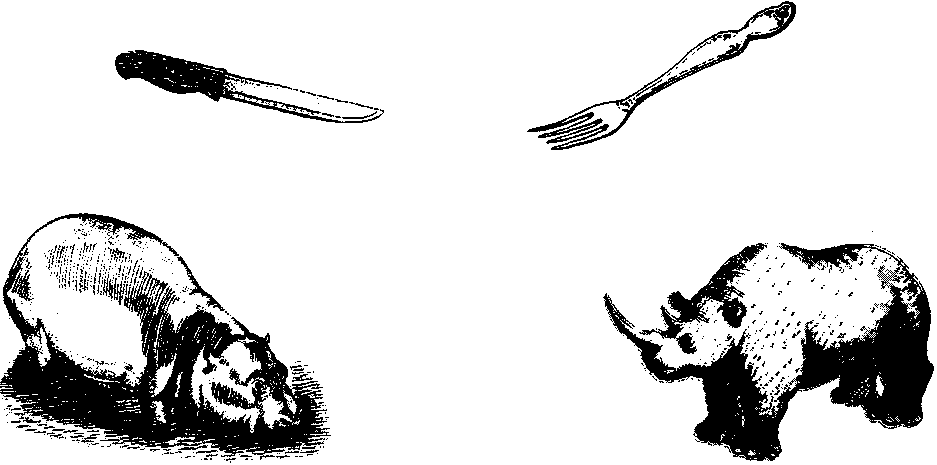 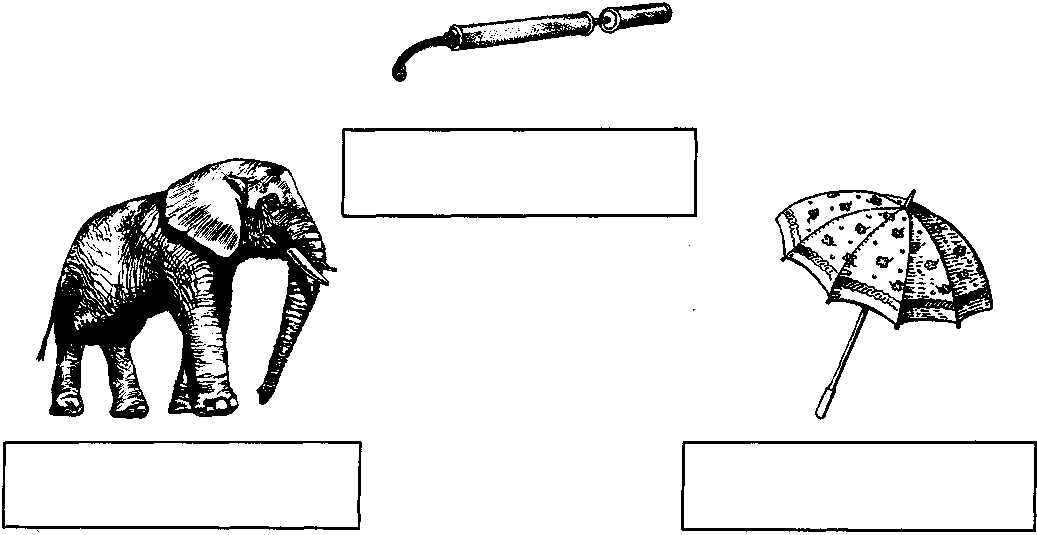 Определи место звука «Н» в названии каждого предмета и нарисуй синий квадрат в прямоугольнике в соответствующем месте.Буква "Н":Раскрась большую букву        Заштрихуй.	Найди и раскрасьсиним, а маленькую —						букву Н.зелёным цветом. Н — это согласный звук.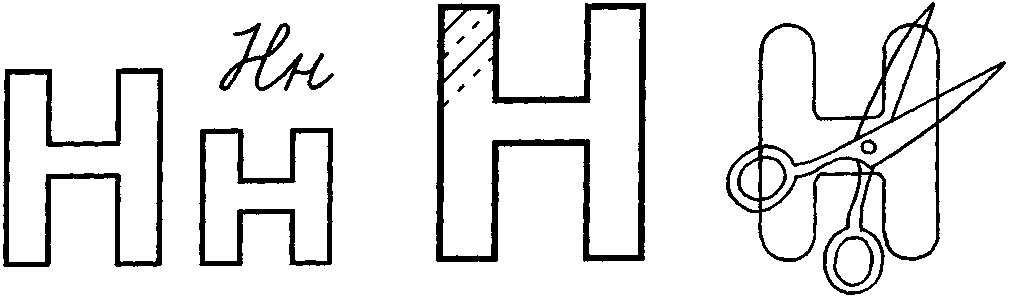 Соедини с буквой Н только те предметы, названия которых начинаются со звуков Н или Нь.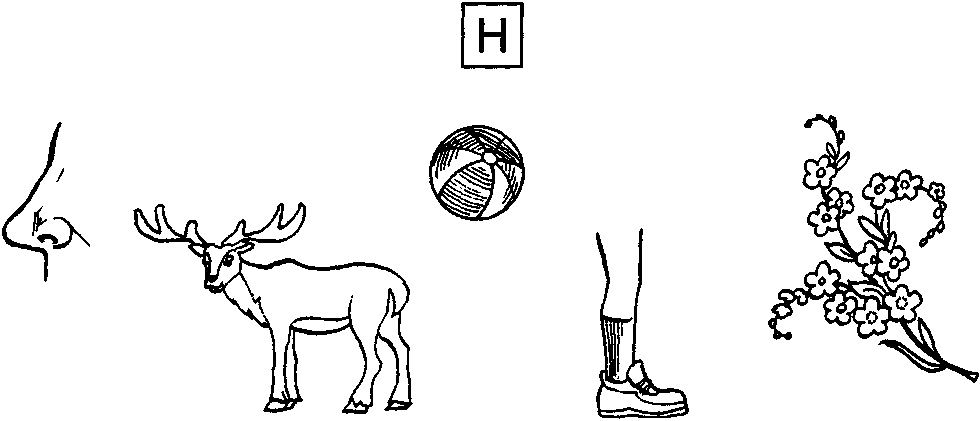 Дорисуй вторую половинкубуквы Н.	Обведи в кружок все буквы Н.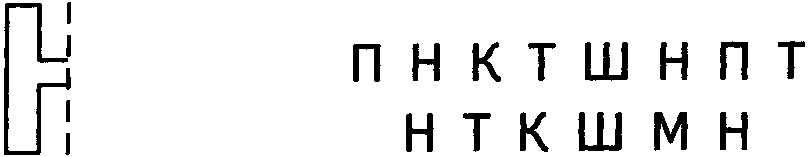 Источники:1. Колесникова Е. В. От А до Я: Рабочая тетрадь для детей 5-6 лет. - Изд. 3-е, перераб. - М.: Издательство «Ювента», 2008. 2. Крупенчук О. И.  Учим буквы. — СПб.: Издательский Дом «Литера», 2005. (Серия «Готовимся к школе).